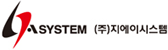 이  력  서지원서의 기재내용은 사실과 다름없이 본인이 작성하였습니다.OOOO년 OO월 OO일     지원자 : 자기소개서지원서의 기재내용은 사실과 다름없이 본인이 작성하였습니다.OOOO년 OO월 OO일     지원자 : 사  진사  진사  진성 명: 성 명: 성 명: 한 자: 한 자: 한 자: 한 자: 한 자:  생년월일:  생년월일:  생년월일:  생년월일:  생년월일:  생년월일: 사  진사  진사  진영 문: 영 문: 영 문: 영 문: 영 문: 영 문: 영 문: 영 문:  희망연봉: 희망연봉: 희망연봉: 희망연봉: 희망연봉: 희망연봉:사  진사  진사  진경력  신입 경력  신입 경력  신입 경력  신입 경력  신입 경력  신입 경력  신입 경력  신입  경력기간(신입인 경우 기재 X):   경력기간(신입인 경우 기재 X):   경력기간(신입인 경우 기재 X):   경력기간(신입인 경우 기재 X):   경력기간(신입인 경우 기재 X):   경력기간(신입인 경우 기재 X):  현주소: 현주소: 현주소: 현주소: 현주소: 현주소: 현주소: 현주소: 현주소: 현주소: E-Mail : E-Mail : E-Mail : E-Mail : E-Mail : E-Mail : E-Mail : 휴대폰번호: 휴대폰번호: 휴대폰번호: 휴대폰번호: 휴대폰번호: 휴대폰번호: 휴대폰번호: 휴대폰번호: 휴대폰번호: 휴대폰번호: 자택전화번호: 자택전화번호: 자택전화번호: 자택전화번호: 자택전화번호: 자택전화번호: 자택전화번호: 학력재학기간재학기간재학기간학교명학교명학교명학교명전공전공전공전공장애여부장애여부장애여부장애여부학력재학기간재학기간재학기간학교명학교명학교명학교명전공전공전공전공국가보훈대상국가보훈대상국가보훈대상국가보훈대상학력병역시항제대구분제대구분학력병역시항면제사유면제사유학력병역시항복무기간복무기간가족사항관계성명성명성명성명성명연령연령직장명직장명직장명직장명직장명동거 여부동거 여부동거 여부가족사항부xxx가족사항모OOO가족사항본인OOO가족사항경력및 교육사항기관/기업 명기관/기업 명기관/기업 명기관/기업 명교육/근무 기간교육/근무 기간교육/근무 기간교육/근무 기간직무/교육 내용직무/교육 내용직무/교육 내용직무/교육 내용직무/교육 내용직무/교육 내용직무/교육 내용직무/교육 내용경력및 교육사항경력및 교육사항경력및 교육사항자격면허종류종류종류종류종류종류종류종류취득일취득일취득일취득일취득일발행기관발행기관발행기관자격면허자격면허자격면허